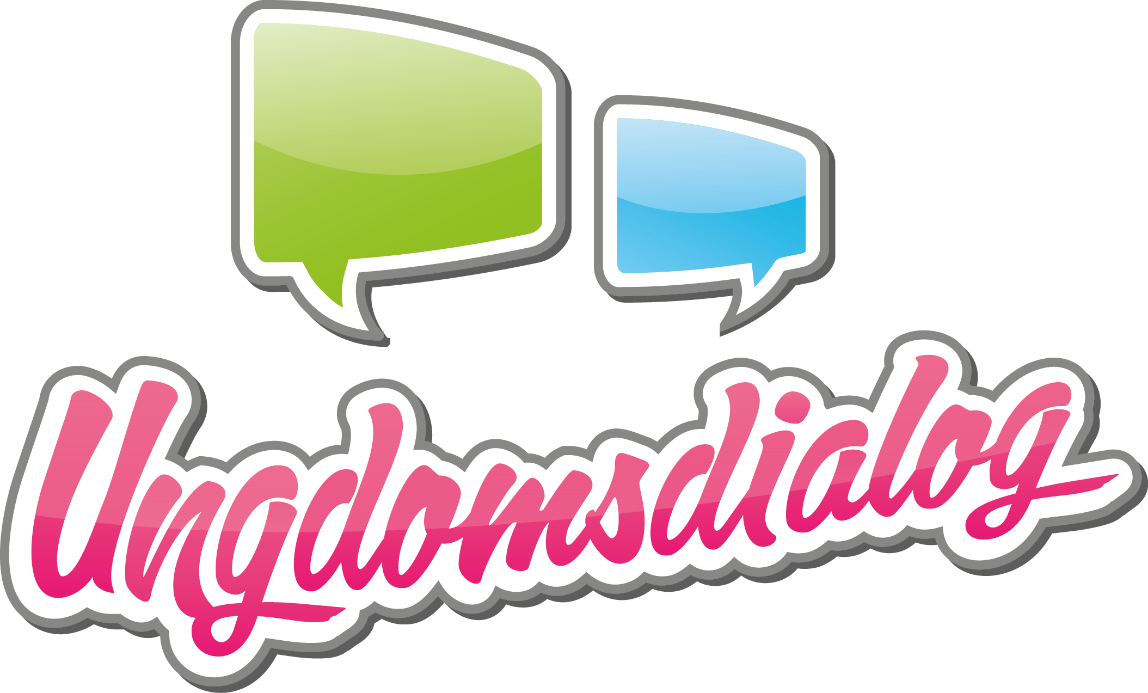 Vad får unga att känna att de som bestämmer bryr sig om vad de tycker?Vi frågade Ungdomsdialogs sms-panel 2019Fråga till sms-panelen i Ungdomsdialog: Tror du att de som bestämmer i Västerås bryr sig om vad du tycker? nej absolut intetveksamttroligtvisJaDe som svarade 1 eller 2 fick svara på vad de behöver se för att de skulle känna att de som bestämmer bryr sig om vad de tycker.De som svarade 3 eller 4 fick berätta om något som fått de att känna att de som bestämmer bryr sig om vad de tycker.Litar inte på Politiker (svarade 1 eller 2)Fixa otrygga ställen som te.x stan. Folk vågar knappast gå på stan på kvällarna för man utsätter sig för att bli rånad eller misshandlad. Dol borde även fixa säkerheten i vissa ställen för nu på senaste händer det skottlossningar och allt möjligt hela tidenMer prat om ungdomarAtt man får kontinuerlig bekräftelse att ens röst är hörd. Samt se process och åsikter angående ens tycke om Saker och ting. Förstå innebörden av hur deras möten går till vid genomgång av olika tycken. Samt se en förändringDe visar sig mer för oss ungdomar så vi får en bättre bild av vilka dem ärDe måste fokusera mer på relationen med oss ungdomar mer än vad som de håller på och fixar nu eller så kan de som bestämmer i staden skicka frågor till oss ungdomar för att se vad vi tyckerJag tycker att när det gäller beslut som påverkar ungdomar så skall man samverka med ungdomar och föra en dialog innan man tar beslutSkolmaten på Edströmska är helt katastrofal eftersom att kraven för hur maten ska vara är för hårda. Enligt personalen på skolan så ska de vara Västerås stad som bestämmer det.. förstår att ni måste ta hänsyn till miljön och ekonomin men om ungdomar inte kan äta maten måste man tänka om. Eftersom att majoriteten av alla ungdomar inte äter eller tar med hemifrån så blir maten som beställs över och slänga. Det är matsvineri på hög nivå! Och hur mycket man än engagerar sig och försöker göra förändring så sker det ingen förändring över huvud taget. Så tillslut tappar man hoppet...Att höra människors åsikter och uppfylla löften är inte bara ordAtt dem kommer frågar vad vi ungdomar vill och att vi ser förändringarPraktik. lyssna på vad vi säger, ta mes ungdomar på möten och i politikens värld.Dom skulle behöva visa att dom bryr sig om ungdomars åsikter mer. Vara mer intresserade i frågor som handlar om ungdomaratt det blir skillnad på stan t.ex att man vågar gå själv utan att vara rädd, blir bara otryggare ju mer tiden gårAnledningen till att jag tycker som jag gör är att jag aldrig har fått chansen att säga det jag tycker till de som bestämmer i Västerås. Det som krävs är att de som bestämmer måste visa oss att de bryr sig genom att fråga oss och göra det enkelt för oss att säga det vi tycker. Kanske ett kontor i centrum där man kan gå in och prata med någon. Eller kanske en låda som man kan lägga förslag i. Eller en hemsida som alla vet om.En möjlighet att framföra konstruktiv kritik och få respons på detta. Som det är nu har västeråsarna väldigt lite att säga till om sådant som inte sker tätt inpå kommunalvalet.Behöver en plats att ungdomar samlas och träffa varandra.Se värkliga förändringarJa vet inte dom ser bort från oss ungdomarSamhället ser likadant ut. Det sker ingen förbättrande förändring.Ex. På varför jag inte liter på Västerås politiker: individ och familjenämdens budgetnedskärningar innefattande att kvinnoboenden stängs och att ungdomar/barn inte kommer få hjälp vid missbrukMånga av de beslut som tas i kommunfullmäktige är i min mening felprioriterade (i många fall rör det sig om frågor som inte är politiskt färgade). Då man som medborgare har relativt lite att säga till om mellan valår kan politiker agera relativt konsekvensfritt. Nu visste jag inte om UNIK när jag skrev, vi får se om det ändrar min åsikt. För att svara på den tidigare frågan, jag blir gärna tillagd.Litar på (svarade 3 eller 4)Vi lever i ett demokratiskt land där alla invånare ska kunna ha yttrandefrihet och sina egna åsikterJag har personligen träffat politiker, då verkade dom bry sig, sen om alla gör det kan man ju aldrig garantera.Hej! Jag tycker att de ska prata mer direkt till ungdomar och fråga vad vi tycker. Det kan vara bra att genomföra något som vi ber om, även om det bara är något litet för att då märks det att man blir lyssnad på.Eftersom på mitt sommarjobb från i sommras hos ungdomsdialog var detta ett ämne som togs upp ofta och även i våran workshop. Vi fick även prata med politikerna i Västerås där dem påpekade detta. Därav tror ja detFör att vi är framtiden deras framtida röstare och folket de måste nå ut tillHar inget exempel. Men känns alltid som de försöker sitt bästa.Handlar väll framförallt om ett helhetsintryck. Har till exempel träffat flera politiker på skolan som kommit och pratat och diskuterat med elever vid flera tillfällen. Dessutom när Västerås är så litet så är sannolikheten ganska stor att man träffar politiker "i det vilda", jag upplever att de gör sitt jobb som politiker men efter det så är de precis som vanliga människor. De hämtar barnen på skolan, går till affären, tränar etc. Riksdagen känns långt borta jämfört med kommunpolitikerna som faktiskt känns nära och en del av samhället på ett annat sätt, och just för att de är så nära så upplever jag och vill tro att de också lyssnar och influeras av människorna de är valda att representera.Dom lyssnar på vad jag har att sägaMed vänlig hälsningReisten, MariaKultur- idrott- och fritidsförvaltningen12019-12-11